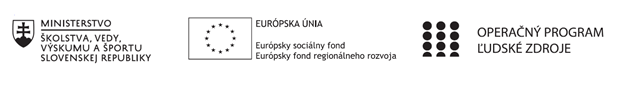 Správa o činnosti pedagogického klubu Prioritná osVzdelávanieŠpecifický cieľ1.1.1 Zvýšiť inkluzívnosť a rovnaký prístup ku kvalitnému vzdelávaniu a zlepšiť výsledky a kompetencie detí a žiakovPrijímateľSúkromná základná škola, Dneperská 1, KošiceNázov projektuNielen doučovanie ale „daco vecej“Kód projektu  ITMS2014+312011R043Názov pedagogického klubu Pedagogický klub učiteľov slovenského jazykaDátum stretnutia  pedagogického klubu16.11.2020Miesto stretnutia  pedagogického klubuZborovňa II. stupňaMeno koordinátora pedagogického klubuMgr. Jana GičováOdkaz na webové sídlo zverejnenej správywww.dneperska.sk/szsprojekt2019Manažérske zhrnutie:Anotácia:Cieľom zasadnutia klubu  je zhodnotiť prácu s hlavnou myšlienkou, témou, postavami a dejom pomocou interaktívnych hier a skladačiek na hodinách literatúry na I. a II. stupni základnej školy.Kľúčové slová: obsah, námet, motív a  hlavná myšlienka literárneho diela, hlavná a vedľajšia postava, didaktická hraHlavné body, témy stretnutia, zhrnutie priebehu stretnutia:Obsah literárneho dielaPosolstvo autoraPostavy a dej literárneho diela      Téma stretnutia: Štruktúra diela     V súvislosti s ďalšou témou stretnutia klubu slovenského jazyka a literatúry sa členky klubu v úvode stretnutia zaoberali pojmom štruktúra literárneho diela. Vo vzájomne prepojenom zväzku ju tvorí obsah a forma. Nezabudli zdôrazniť, že žiaci vybraných ročníkov spoznávajú literárne diela práve prostredníctvom obsahu, ten je pre nich dôležitý, určujúci.    Rovnako dôležitým je aj téma literárneho diela – námet, motív. Žiaci na hodinách literatúry hľadajú odpoveď na otázku – o čom je literárne dielo. V tejto súvislosti dokážu vyhľadať aj hlavnú myšlienku – ideu literárneho diela. Tá obsahuje posolstvo alebo odkaz autora, ako on zhodnotil tému spracovanú v literárnom diele.    Okrem toho si členky klubu odovzdávali skúsenosti z hodín literatúry, na ktorých žiaci vybraných ročníkov dokázali pracovať s dejom literárneho diela, najmä ako dokázali zachytiť usporiadanie udalostí z hľadiska času, príčiny a priestoru. A rovnako dôležitá je v tejto súvislosti aj práca s postavou, s hlavnou alebo s vedľajšími.     Členky klubu sa zhodli na základe svojich pedagogických skúseností, že všetky spomínané zložky tvoriace štruktúru literárneho diela si môžu žiaci upevniť, pojmovo precvičiť a zafixovať aj prostredníctvom didaktických hier, ktoré v žiakoch podporujú tvorivosť, samostatnosť a komunikáciu. Jednoznačne sa zhodli, že súčasný moderný trend v didaktike podporuje hry a vníma ich ako pozitívnu formu práce.Závery a odporúčania:     V závere stretnutia klubu slovenského jazyka a literatúry sa jeho členky zhodli, že ak učiteľ z hľadiska štruktúry hodiny vhodne zaradí aj didaktickú hru ako metódu, vyučovacia hodina sa môže stať kvalitnejšou, prirodzenejšou a pre samotných žiakov aj príťažlivejšou. Okrem pojmov, ktoré si takouto formou precvičujú a upevňujú, žiaci musia pohotovo reagovať. A v súvislosti s tým učiteľ formuje aj ich postoj k vytrvalosti, sebaovládaniu a vytvára v žiakoch pocit istoty a viery vo vlastné sily a schopnosti.Vypracoval (meno, priezvisko)Mgr. Jana GičováDátum16.11.2020PodpisSchválil (meno, priezvisko)RNDr. Miriam Melišová-ČugováDátum30.11.2020Podpis